2021 METAIS ĮGYVENDINTAS PROJEKTASProjekto pavadinimasPikelių miestelio tradicinė šventėProjekto tikslas: gerinti  bendruomeniškumą ir bendradarbiavimą skatinat gerosios patirties sklaidą bei  pritraukti mokomuosius vizitus į gyvenamą aplinką ir išlaikyti tradiciją organizuojant miestelio šventę. Projekto uždaviniai: Siekiat įgyvendinti  išsikeltą projekto tikslą numatoma įvykdyti  šiuos  uždavinius: organizuoti tradicinį renginį; sukviesti miestelio ir aplinkinių kaimų gyventojus, jų šeimos narius įvairiomis galimoms informavimo priemonėmis; pakviesti į renginį svečius, kitas bendruomenes siekiant palaikyti bendradarbiavimą ir užmegzti naujus ryšius;pakviesti Telšių rajono Kaunatavos  bendruomenę pasidalinti jos gerąją patirtimi; pakviesti Mažeikių turizmo ir verslo informacijos centrą  su  mokomuoju vizitu;išnuomoti įgarsinimo įrangą, pakviesti muzikos atlikėjus;suorganizuoti vietos gamintojų pagamintų produktų pristatymą;sudaryti sąlygas renginyje turiningai praleisti laiką, pravedant sportines varžybas, klausantis atliekamų dainų, stiprinant bendradarbiavimą ir bendruomeniškumą, įtraukti jaunimą skatinat įgauti patirties;atlikti įvairius reikalingus darbus susiėjus renginio organizavimu, mokomuoju vizitu..viešinti apie gautą finansavimą iš Nacionalinės mokėjimo agentūros.             2021 metų liepos 10 d. į  Pikelių miestelio tradicinę šventę susirinko vietos gyventojai, jų giminaičiai, draugai ir pažystami. Atvyko gyventojai  iš gretimų kaimo bendruomenių. Dalyviai galėjo džiaugtis Lūšės bendruomenės pirmininkės paveikslų paroda, Moterų klubo darbeliais. Dalyviai dalyvavo edukacinėse programose.  Šventės metu buvo pristatomi rankdarbiai, pagaminta produkcija. Gerąją patirtimi dalinosi svečiai iš Telšių rajono Kaunatavos bendruomenės, buvo pristatyta jų klėtelės produkcija, pasirašyta bendradarbiavimo sutartis.  Renginio metu pravesti sportiniai žaidimai. Šventinę nuotaiką kūrė meno kolektyvai, atlikėjai, dalyviai nuotaikingai sukosi gegužinėje. Atvyko Mažeikių turizmo ir verslo informacijos centrą  su  mokomuoju vizitu.  Paramą šventei skyrė NMA, Mažeikių rajono savivaldybė, verslo įmonės, pavieniai asmenys. Dėkojame šventės rėmėjams, dalyviams.Šio projekto metu Išnuomotos įgarsinimo įrangos ir apšvietimo, vakaro muzikos atlikėjo, svečių – kolektyvų maitinimo paslaugos. Projekto finansavimas:                                         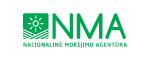 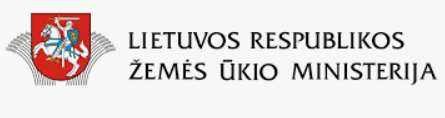 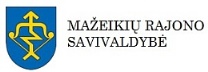 